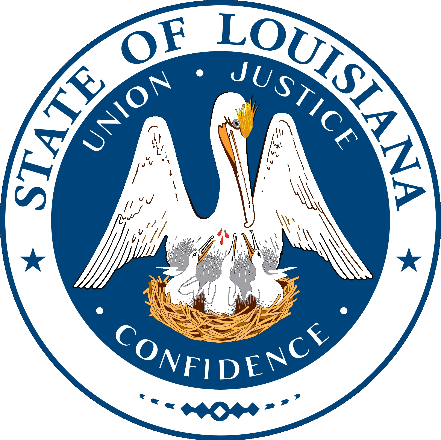 Finance Committee Meeting Monday, May 15, 2023 @ 10:30 a.m.LSBPSE Headquarters15703 Old Hammond HighwayBaton Rouge, LA 70816Meeting Agenda1. Call to Order 2. Roll Call 3. Pledge of Allegiance 4. Public Comments/Questions 5. Old Business Pending/Establish Deadlines 6. Review and approve 2022-2023 budget and amendments 7. Review and approve proposed 2023-2024 fiscal budget 8. Financial Systems/Procedures Updates 9. Adjournment15703 Old Hammond Hwy., Baton Rouge, LA 70816(225) 272-2310 | info@lsbpse.com | www.lsbpse.com 